What did I do with my bus passIs it on the deskNo, it was in my bag by the doorThe bus is due in ten minutesWhere are you goingI am going to visit my sister and her husbandThey have a little girlHow old is sheShe is one year old on FridayDo they have any more childrenYes, two older boysWhen will you be home againI’ll be back by six at the latest, I expectWill you want dinnerYes pleaseQuestion Marks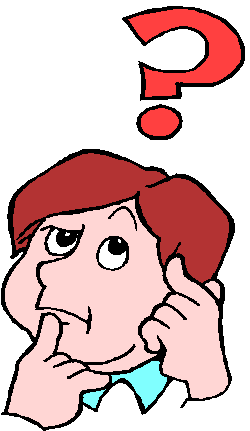 Do the sentences need question marks?ExamplesWhat is the time?The bus comes in five minutes.Write your own questions and answers.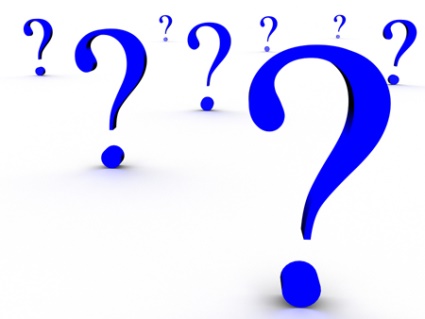 (Qu. = Question	A. = Answer)Qu.A.Qu.A.Qu.A